V 2 – Der ZauberlöffelSicherheitshinweise: Woodsches Metall nur mit Handschuhen anfassen.Materialien: 		Gießform, großes Becherglas, Gasbrenner, Dreifuß, SpatelChemikalien:		Woodsches Metall (Granulat), WasserDurchführung: 		Das Woodsche Metall wird im Becherglas über dem Gasbrenner erhitzt, bis es flüssig wird. Anschließend wird das flüssige Metall in die Gießform gegossen. Nach dem Erkalten wird es aus der Form entnommen. 	   	In einem großen Becherglas wird Wasser über dem Gasbrenner erhitzt. Sobald es siedet, wird es aus der Flamme genommen. Nun wird das Woodsche Metall ins heiße Wasser gehalten (Achtung: Handschuhe tragen, denn die Legierung ist toxisch). 		Nach dem Versuch wird das Wasser dekantiert und das Woodsche Metall wieder in die Gießform geschüttet. Gegebenenfalls muss es vorher noch einmal erwärmt werden.		Anmerkung: Als Gießform eignet sich z.B. eine Form aus Holz. An der Gussstelle kann Knete ausgelegt werden. Aus dieser lässt sich das erkaltete Metall mithilfe eines Spatels leicht herauslösen.Beobachtung:			Über dem Gasbrenner schmilzt das silbrige Granulat und wird zu einer silberfarbenen Flüssigkeit. Diese erstarrt innerhalb von wenigen Minuten nachdem sie in die Form gegossen wurde.	 	Das Woodsche Metall schmilzt beim Eintauchen in das heiße Wasser. Silbrige Metalltropfen sinken herab. Auf dem Boden setzt sich eine silberfarbene Flüssigkeit ab. Nach kurzer Zeit ist der ganze Feststoff geschmolzen.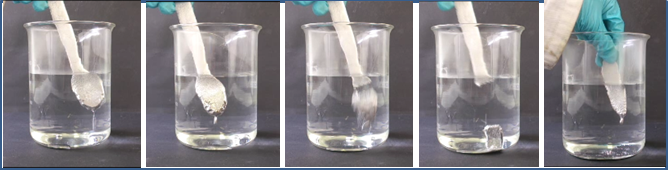 Abb. 3 -  Beobachtung V2: Woodsches Metall schmilzt in heißem Wasser.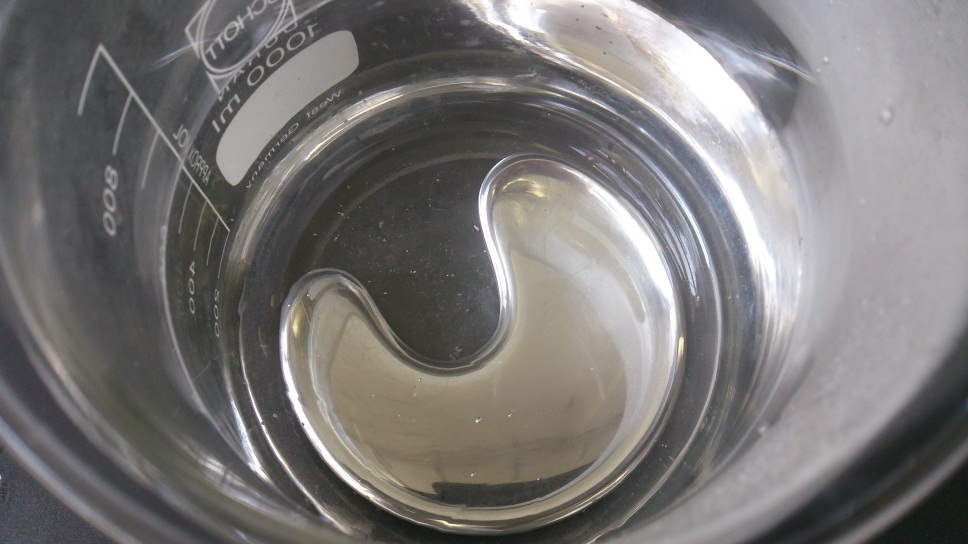 Abb. 4 -  Beobachtung V2: Geschmolzenes Woodsches Metall am Boden des Becherglases.Deutung:		Die Schmelztemperatur der Legierung liegt unter der Temperatur des Wassers. Daher schmilzt das Woodsche Metall, sobald es in das Wasser eingetaucht wird.Entsorgung: 		Woodsches Metall: Schwermetallabfall, Wasser: AbflussLiteratur:		Tausch, Michael, et al., Stoff – Formel – Umwelt, Chemie 1, C.C. Buchner, 2. Auflage, 2009, S. 62.GefahrenstoffeGefahrenstoffeGefahrenstoffeGefahrenstoffeGefahrenstoffeGefahrenstoffeGefahrenstoffeGefahrenstoffeGefahrenstoffeWoodsches MetallWoodsches MetallWoodsches MetallH: 228-330-341-350-361f-361d-372-410H: 228-330-341-350-361f-361d-372-410H: 228-330-341-350-361f-361d-372-410P: 201-​210-​260-​273-​281-​284P: 201-​210-​260-​273-​281-​284P: 201-​210-​260-​273-​281-​284WasserWasserWasserH: -H: -H: -P: -P: -P: -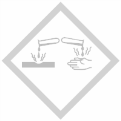 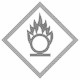 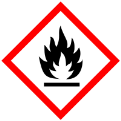 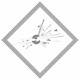 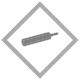 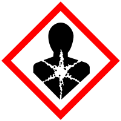 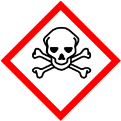 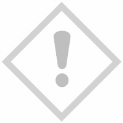 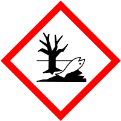 